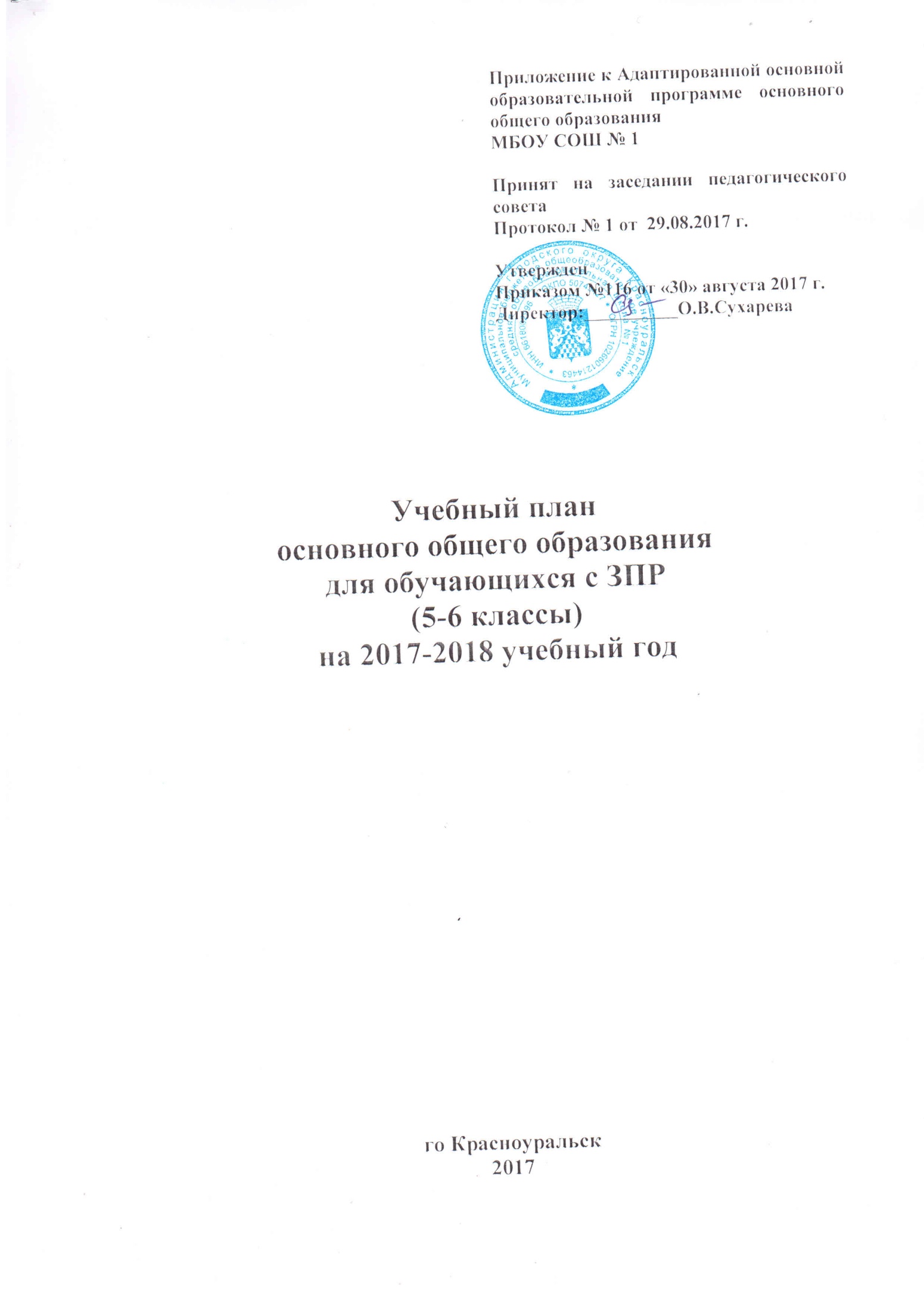 Учебный план ФГОС ООО для обучающихся с ЗПРВ 5б, 5в, 6б, 6в классах МБОУ СОШ № 1 реализуется Федеральный государственный образовательный стандарт основного общего образования для обучающихся с ЗПР (ФГОС ООО ОВЗ). Учебный план как структурный элемент основной образовательной программы основного общего образования сформирован в соответствии с ее целевыми ориентирами, призван обеспечить реализацию прав граждан на качественное образование в соответствии с Федеральным законом «Об образовании в Российской Федерации», требованиями ФГОС ООО ОВЗ.	Учебный план составлен на основании следующих документов:- Федеральный закон от 29 декабря 2012 г. N 273-ФЗ «Об образовании в Российской Федерации"; - Закон Свердловской области от 15 июля 2013 года №78-ОЗ «Об образовании в Свердловской области»; - Постановление Главного Государственного санитарного врача Российской Федерации «Об утверждении СанПин 2.4.2.2821-10 «Санитарно- эпидемиологические требования к условиям и организации обучения в общеобразовательных учреждениях» от 29.12.2010 № 189, (зарегистрировано в Минюсте Российской Федерации 03.03.2011 № 19993, с изменениями и дополнениями); - Приказ Министерства образования и науки Российской Федерации от 29 декабря 2010 года № 1897, зарегистрированный Минюстом России 17 февраля 2011 года, «Об утверждении и введении в действие федерального государственного образовательного стандарта основного общего образования» (с изменениями и дополнениями); - Приказ Министерства образования и науки Российской Федерации от 19 декабря 2012 года № 1067 «Об утверждении федеральных перечней учебников, рекомендованных (допущенных) к использованию в образовательном процессе в образовательных учреждениях, реализующих образовательные программы общего образования и имеющих государственную аккредитацию, на 2013-2014 учебный год»; - Приказ Министерства образования и науки Российской Федерации от 31 марта 2014 года № 253 «Об утверждении федерального перечня учебников, рекомендованных к использованию при реализации имеющих государственную аккредитацию программ начального общего, основного общего, среднего общего образования» (с изменениями и дополнениями); - Письмо Министерства образования и науки Российской Федерации от 29 апреля 2014 года № 08-548 «О федеральном перечне учебников»; - Устав МБОУ СОШ № 1 (утвержден Постановлением администрации городского округа Красноуральск № 158 от 12.02.2015 г.;- Положение о промежуточной аттестации (согласовано педсоветом, протокол № 4 от 28.05.2014 г.). - Примерная основная образовательная программа основного общего образования (fgosreestr.ru)- Адаптированная основная образовательная программа МБОУ СОШ № 1, утвержденная приказом № 123 от 31.08.2016;- ФЗ РФ от 24.11.1995 № 181-ФЗ «О социальной защите инвалидов в Российской Федерации»; - ФЗ РФ от 24.07.1998 № 124-ФЗ «Об основных гарантиях прав ребенка» (с изменениями); - Указ Президента РФ от 01.06.2012 № 761 «О национальной стратегии действий в интересах детей на 2012-2017 г.г.»;-  Приказ  Министерства образования и науки Российской Федерации от 10.04.2002 № 29/2065-п «Об утверждении учебных планов специальных (коррекционных) образовательных учреждений для обучающихся, воспитанников с отклонениями в развитии» в части индивидуальных и групповых коррекционных занятий общей и предметной направленности;-  Приказ Министерства образования и науки РФ от 30.08.2013 № 1015 «Об утверждении Порядка организации и осуществления образовательной деятельности по основным общеобразовательным программам – образовательным программам начального общего, основного общего и среднего общего образования» (с изменениями)-  Постановление  Главного Государственного санитарного врача РФ от 10.07.2015 № 26 «Об утверждении СанПин 2.4.2.3286-15 «Санитарно-эпидемиологические требования к условиям и организации обучения и воспитания в организациях, осуществляющих образовательную деятельность по адаптированным общеобразовательным программам для обучающихся с ограниченными возможностями здоровья».1.Общие положения.1.1. Учебный план основного общего образования для обучающихся с ЗПР является нормативным документов, определяющим распределение учебного времени, отводимого на изучение различных учебных предметов обязательной части и части, формируемой участниками образовательных отношений, максимальный объем обязательной нагрузки учащихся, нормативы финансирования.1.2. Содержание и структура учебного плана определяются требованиями ФГОС ООО ОВЗ, целями, задачами, спецификой образовательной деятельности МБОУ СОШ № 1, сформулированными в Уставе МБОУ СОШ № 1, Адаптированной основной образовательной программе ООО МБОУ СОШ № 1.1.3. 5б, 5в, 6б, 6в классы уровня ООО МБОУ СОШ № 1 в 2016-2017 учебном году работают в следующем режиме: - продолжительность учебного года – 35 недель;- продолжительность учебной недели – 5 дней и только в первую смену;- недельная нагрузка учащихся 5б и 5в классов – 29 часов при 5-дневной рабочей неделе; 6б и 6в классов – 30 часов при 5-дневной рабочей неделе;- продолжительность урока – 40 минут.1.4. УП включает две части: обязательную и формируемую участниками образовательных отношений. Наполняемость обязательной части определена составом учебных предметов обязательных предметных областей; часть, формируемая участниками образовательных отношений, включает предметы, направленные на реализацию индивидуальных потребностей обучающихся, в соответствии с их запросами,  с учетом рекомендаций Территориальной областной психолого-медико-педагогической комиссии, социального запроса родителей (законных представителей)  и отражающие специфику школы.2.Учебный план основного общего образования (5-6 классы)2.1.В учебный план входят следующие обязательные предметные области и учебные предметы:- русский язык и литература (русский язык, литература); - иностранные языки (иностранный язык); - математика и информатика (математика); - общественно-научные предметы (всеобщая история, обществознание, география); - основы духовно-нравственной культуры народов России (основы духовно- нравственной культуры народов России - реализуется через включение в рабочие программы учебных предметов, курсов, дисциплин (модулей) других предметных областей тем, содержащих вопросы духовно-нравственного воспитания (Письмо Минобрнауки России от 25.05.2015 г. № 08-761));- естественнонаучные предметы (биология); - искусство (изобразительное искусство, музыка); технология (технология); - физическая культура и основы безопасности жизнедеятельности (физическая культура). 2.2 Учебным планом в части, формируемой участниками образовательных отношений, предусмотрено изучение предмета «Основы безопасности жизнедеятельности», цель которого заключается в изучении и освоении учащимися интегрированных знаний, умений и навыков, обеспечивающих безопасность жизнедеятельности, формирование желания, интереса, потребностей  к обеспечению собственной безопасности и безопасности окружающих, адаптации к окружающему пространству, социализации обучающихся.Индивидуальные и групповые коррекционные занятия оказываются за пределами максимальной нагрузки обучающихся.Целью индивидуальных и групповых коррекционных занятий является реализация коррекционных воздействий, соответствующих основным линиям развития детей в данный возрастной период с опорой на свойственные данному возрасту особенности и достижения, обеспечение отсутствия (необходимой коррекции) учебных дефицитов в знаниях обучающихся; проводятся с обучающимися по мере выявления учителем индивидуальных пробелов в их развитии и обучении. Периодически на занятия привлекаются также обучающиеся, не усвоившие материал вследствие пропуска уроков по болезни, либо из-за чрезмерной возбудимости или заторможенности во время уроков. Указанное количество часов входит в нагрузку не каждого отдельного ученика, а учителя, проводящего занятия. Продолжительность занятий с одним ребенком или группой обучающихся не превышает 15-25 минут в неделю. В группы объединяются 3-4 обучающихся, у которых обнаружены одинаковые пробелы или сходные затруднения в образовательной деятельности. Работа с целым классом или большим количеством обучающихся на этих занятиях не допускается. Занятия по восполнению пробелов в знаниях по русскому языку обеспечивают учащимся совершенствование речевой культуры, развитие коммуникативных умений и навыков, направлены на успешное овладение знаниями и навыками.Занятия по восполнению знаний по математике направлены на успешное овладение математическими знаниями и навыками.С целью развития у детей с ЗПР художественно-эстетического восприятия окружающего мира,  развития творческого мышления учащихся, мелкой моторики введён в 5-ом классе  художественный труд.С целью коррекции поведения учащихся и адаптации к новым условиям обучения введен психологический курс «Познай себя и окружающих». Данный практикум направлен на развитие навыков саморегуляции, приобретение опыта выхода из различных конфликтных ситуаций на соответствующих возрастных ступенях.С целью развития и коррекции у учащихся с ЗПР памяти, внимания, восприятия, мышления введен курс «Коррекция и развитие познавательных процессов».Учебный план (недельный) основного общего образования5-6 классы (ФГОС ООО для обучающихся с ЗПР)*Предмет «Основы духовно-нравственной культуры народов России» реализуется через включение в рабочие программы учебных предметов, курсов, дисциплин (модулей) других предметных областей тем, содержащих вопросы духовно-нравственного воспитания (Письмо Минобрнауки России от 25.05.2015 г. № 08-761)Учебный план (годовой) основного общего образования5-6 классы (ФГОС ООО для обучающихся с ЗПР)*Предмет «Основы духовно-нравственной культуры народов России» реализуется через включение в рабочие программы учебных предметов, курсов, дисциплин (модулей) других предметных областей тем, содержащих вопросы духовно-нравственного воспитания (Письмо Минобрнауки России от 25.05.2015 г. № 08-761)Индивидуальные и групповые коррекционные занятияПредметные областиУчебныепредметы5б5в6б6вВсегоОбязательная частьОбязательная частьОбязательная частьРусский язык и литератураРусский язык5611Русский язык и литератураЛитература336Иностранный языкИностранный язык336Математика и информатикаМатематика5510Общественнонаучные предметыВсеобщая история224Общественнонаучные предметыОбществознание112Общественнонаучные предметыГеография112Основы духовно-нравственной культуры народов РоссииОсновы духовно-нравственной культуры народов России*Естественнонаучные предметыБиология112ИскусствоМузыка112ИскусствоИзобразительное искусство112ТехнологияТехнология224Физическая культура и Основы безопасности жизнедеятельностиФизическая культура336ИтогоИтого282957Часть, формируемая участниками образовательного процессаЧасть, формируемая участниками образовательного процесса112Основы безопасности жизнедеятельностиОсновы безопасности жизнедеятельности112Максимально допустимая недельная нагрузкаМаксимально допустимая недельная нагрузка293059Предметные областиУчебныепредметы5б5в6б6вВсегоОбязательная частьОбязательная частьОбязательная частьРусский язык и литератураРусский язык175210385Русский язык и литератураЛитература105105210Иностранный языкИностранный язык105105210Математика и информатикаМатематика175175350Общественнонаучные предметыВсеобщая история7070140Общественнонаучные предметыОбществознание353570Общественнонаучные предметыГеография353570Основы духовно-нравственной культуры народов РоссииОсновы духовно-нравственной культуры народов России*Естественнонаучные предметыБиология353570ИскусствоМузыка353570ИскусствоИзобразительное искусство353570ТехнологияТехнология7070140Физическая культура и Основы безопасности жизнедеятельностиФизическая культура105105210ИтогоИтого98010151995Часть, формируемая участниками образовательного процессаЧасть, формируемая участниками образовательного процессаОсновы безопасности жизнедеятельностиОсновы безопасности жизнедеятельности353570Максимально допустимая недельная нагрузкаМаксимально допустимая недельная нагрузка101510502065Название5б, 5в6б, 6вХудожественный труд11Познай себя и окружающих11Коррекция и развитиепознавательных процессов11Восполнение пробелов в знаниях по русскому языку11Восполнение пробелов в знаниях по математике11Всего55